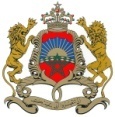 39ème Session de l’Examen Périodique UniverselDéclaration de la Délégation du Royaume du Maroc Examen de la GrèceGenève, le 01er novembre 2021Madame la Présidente,Ma délégation souhaite remercier la Grèce pour la présentation de son rapport national au titre de l’Examen Périodique Universel, preuve de l’engagement et de la disposition de la Grèce à faire en sorte que les Droits de l’Homme demeurent une priorité.Ma délégation note avec appréciation les démarches actives des autorités Grecques pour mettre en œuvre les 111 recommandations acceptées lors du Précédent cycle de l’Examen Périodique Universel.A cet égard, le Maroc se réjouit des efforts déployés par la Grèce dans le développement des Droits de l’Homme et ce en dépit de la crise économique et de la crise des migrants qui ont caractérisé ces dernières années. Ma délégation salue la mise en place du 1er Plan d’action national relatif aux droits de l’homme et la volonté de mettre en place un plan d’action national relatif aux droits de l’enfant ainsi que la création d’un conseil national contre le racisme et l’intolérance.Conscient des progrès consentis par le Gouvernement Grec, des avancées opérées en matière des Droits de l’Homme et de la difficulté de la tâche qu’il reste à accomplir, le Maroc souhaiterait faire les deux recommandations suivantes :Le renforcement de l’accès à la justice et aux services d’assistance aux victimes de violence raciste, notamment dans le cadre du mandat du Conseil national contre le racisme et l’intolérance.La poursuite des efforts de la Commission Nationale grecque des Droits de l’Homme visant à mettre en place des actions concrètes pour surveiller et éliminer la discrimination à l’égard des femmes.Je vous remercie Madame la Présidente